29.02.2024 r. PoznańInformacja prasowa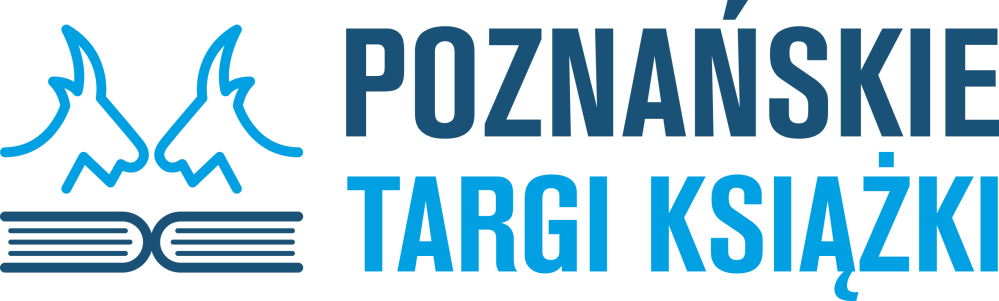 Trzy dni niezapomnianych wrażeń i dobrej zabawy z literaturąPonad 300 autorów, 220 wystawców i tysiące książek – to wszystko czekać będzie na uczestników Poznańskich Targów Książki. Wielkimi krokami zbliżamy się kolejnej edycji wydarzenia, która odbędzie się w weekend już 8-10 marca 2024 r. na terenie Międzynarodowych Targów Poznańskich.Po raz kolejny teren MTP zamieni się w raj dla miłośników literatury w każdym wieku. 
W tym roku podczas wydarzenia będzie można znaleźć ofertę ponad 220 wydawnictw, zarówno dużych i znanych, jak i tych niszowych. Poza bogatą ofertą wydawniczą 
na uczestników czekają liczne spotkania z autorami, specjalne strefy tematyczne, warsztaty 
i prelekcje. Przez trzy dni Poznańskich Targów Książki obędzie się ponad 100 spotkań autorskich 
na scenach, a podczas całego wydarzenia uczestnicy będą mieli okazję zdobyć autograf 
przeszło 300 autorów z Polski i zagranicy. Wśród zaproszonych gości znajdują się:Katarzyna Bonda - najpopularniejsza autorka powieści kryminalnych w Polsce, 
spod jej pióra wyszedł, m.in. bestsellerowy cykl z Hubertem Meyerem.Weronika Marczak - współczesna pisarka i autorka książek dla młodzieży 
z kategorii Young Adult, jej seria „Rodzina Monet” szybko stała się bestsellerem.Marcel Moss - polski autor bestsellerowych powieści kryminalnych, thrillerów psychologicznych i sensacji, w tym książek „Mroczne Sekrety” czy „Nie wiesz wszystkiego” z cyklu „Liceum Freuda”.Bernard Minier – francuski autor wielu bestsellerów, w swoim literackim dorobku posiada m.in. „Krąg”, „Nie gaś światła” i „Noc”Strefy specjalne nie tylko dla książkowych moliProgram Poznańskich Targów Książki obfituje w atrakcje dla różnych grup odbiorców. Fanów czarnego krążka zainteresuje Giełda Winyli, na której pojawi się około 10.000 płyt winylowych, wyselekcjonowanych przez wystawców z polski i zagranicy. Nie zabraknie także atrakcji dla pasjonatów powieści rysunkowych. Kolekcjonerskie numery, jak i nowsze edycje będzie można nabyć w Strefie Komiksu. Coś dla siebie znajdą także fani rywalizacji słownej. W Strefie Scrabble zaplanowano atrakcje skierowane do początkujących 
i zaawansowanych graczy. Już po raz kolejny podczas Poznańskich Targów Książki odbędzie się również wystawa z cyklu Mistrzowie Ilustracji. W tym roku przestrzeń będzie poświęcona twórczości Marianny Sztymy. Warto również odwiedzić Salon Ilustratorów, w którym znajdą się prace polskich twórców ilustracji i grafiki książkowej.Atrakcje dla najmłodszych czytelnikówW tym roku organizator przygotował specjalną przestrzeń dla rodzin z dziećmi. W pawilonie 7 znajdą się wydawnictwa oraz fundacje skierowane do początkujących czytelników bajek 
i opowieści. Poza setkami książek dla dzieci w tej przestrzeni odbędą się liczne warsztaty, zabawy oraz spotkania z autorami bajek. W Strefie Rodzinnego Czytania zagości 
m.in. Łukasz Wierzbicki z książką „Co Hrabia porabia?”, a Teatr MOZAIKA poprzez muzyczne spektakle i zabawy dostarczy dzieciom niezapomnianych wrażeń. Wszystkiemu towarzyszyć będzie przyjazna dla rodzin atmosfera do wspólnego i indywidualnego eksplorowania literatury dla dzieci.Książki w atrakcyjnych cenachMożliwości spędzenia czasu na tych targach jest wiele, ale w ten weekend najważniejsze 
są książki! Podczas wydarzenia można zapoznać się z najnowszą ofertą wydawnictw z całego kraju. W gronie wystawców znaleźli się m.in. Babaryba, Helion, Dom Wydawniczy Rebis, Media Rodzina, Muza, Nowa Baśń, Wydawnictwo Agora, Wydawnictwo Literackie, Wydawnictwo NieZwykłe, Wydawnictwo Poznańskie, Wydawnictwo SQN, Zakamarki, Zysk i S-ka  i wielu innych! Jak co roku wystawcy przygotowali atrakcyjne ceny dla uczestników targów. Bilety w (nie)zwykłych cenachMłodzież do 19 roku życia (włącznie), nauczyciele oraz bibliotekarze wybierający się na wydarzenie muszą pobrać bezpłatną wejściówkę. Dla pozostałych grup przygotowano bilety w atrakcyjnych cenach - 10 zł (ulgowy), 15 zł (normalny) oraz 30 zł (3-dniowy). Bezpłatne wejściówki oraz bilety dostępne są na stronie https://tobilet.pl/poznanskie-targi-ksiazki-2024.html.Poznańskim Targom Książki towarzyszą Targi Edukacyjne, które skierowane są do uczniów poszukujących dalszej ścieżki edukacyjnej, a także do rodziców i nauczycieli. Więcej informacji na stronach: www.targiksiazki.pl oraz www.edukacja.mtp.pl.INFORMACJE PORZĄDKOWEGodziny otwarcia: piątek 10:00-18:00 | sobota 9:00-18:00 | niedziela 9:00-16:00Lokalizacja: Poznańskie Targi Książki odbędą się w pawilonach 5A, 7, 7A, 8, 8AWejście: wejście na wydarzenie znajduje się od strony ul. Śniadeckich (Wejście Zachodnie) oraz od strony dworca Poznań Główny (Hol Wschodni)Kontakt dla mediów:Klaudia Jessa | tel. +48 691 026 861 | klaudia.jessa@grupamtp.plPaulina Daśko | tel. +48 532 663 822 | paulina.dasko@grupamtp.pl 